The events mentioned below took place with a view to disseminating the results of the project. The activities were carried out by the teachers and students involved in the given tasks. The target audience of the dissemination process varied. Tasks and products were also disseminated more widely among those students and teachers who were not directly involved in the project activities. The outcomes were publicized not only to the pupils and teachers in the schools but also to people outside the project: parents, other schools, local community, nonprofit organizations related to teenagers and addictions, organizations all over the country, even the Ministry of Education. In this way we tried to broaden the target group that will feel the impact of the project. The project outcomes were shared with other schools in the region of each partner school. The resources which were mostly used were school meetings, presentations within each school partner, posters, graphs and figures, statistics, website of the project, links in every school website to the website of the project, dissemination days for parents, teachers, media, press and local television as well as innovative means of dissemination, such as the SIFA website specifically created for and especially devoted to the project updated continuously and including information about the activities, guidelines, presentations, articles from students, research results analyzed through SPSS, publications available in downloads for easier access to results. The SIFA twinspace was also used to disseminate the idea s of the project. We made sure that the project’s results are widely available for at least two years after the completion of the project. There will be open access to all resources that were developed.  The results still continue to evolve and improve since all the needed  tools remain active. The project has also been disseminated through National Agencies that appreciated the quality of the project’s results (examples of good practice).AustriaNorway
GreecePolandSwedenLicence ΆδειαOur SIFA project has officially ended. Yet, we relevant follow up activities will continue for at least two more years and especially dissemination activities for the results and products that have been created. We would like to thank all students, teachers, parents, organisations and scientists/guests that participated in some way and helped us during the project implementation.The project is now under evaluation by the Greek National Agency and the products presented might be submitted to some change. Yet, meanwhile, we would like to present the Final Products of this 2 year collaboration, for which we are proud of and have been produced by all participants in SIFA. If they are submitted to changes, the current version will be updated by the revised versions. Anybody can use the material produced during SIFA implementation, as long as they mention the Erasmus+ Project SIFA and that the products have been created by EU Erasmus+ funding.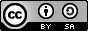 The attachments (SIFA products) are licensed under a Creative Commons Attribution 4.0 International License and have been created during the implementation of the Erasmus+ Safe Internet For All (2014‐1‐EL01‐KA201‐001294) project.Τα προϊόντα που ακολουθούν έχουν άδεια  Creative Commons Αναφορά Δημιουργού - Παρόμοια Διανομή 4.0 Διεθνές και έχουν δημιουργηθεί στο πλαίσιο του  προγράμματος Erasmus+ Safe Internet For All (Ασφαλές Διαδίκτυο για όλους - Σύμπραξη αποκλειστικά μεταξύ σχολείων με κωδικό 2014‐1‐EL01‐KA201‐001294)A1
AustriaNovember 14th/15th 2014presentation of the SIFA project plans during open day at school centrehttps://www.facebook.com/hak.has.ybbs?fref=nf A1 AustriaNovember 6thfirst introduction of SIFA on school’s facebook pagehttps://www.facebook.com/hak.has.ybbs?fref=nf A4 AustriaNewspaper article in major local paperhttp://www.sifaplus.eu/de/sucht/artikel/item/68-newspaper-articleA4
AustriaDecember
11threception’s at the mayor’s office in the city of Ybbshttps://www.facebook.com/hak.has.ybbs?fref=nfA4 AustriaDecember 12 publication during  Austria event on school’s Facebook pagehttps://www.facebook.com/hak.has.ybbs?fref=nfA4 Austriapostings on school’s Facebook page about SIFA - exchange in Austriahttp://www.sz-ybbs.ac.at/~sz-ybbs/news/archiv/archiv-einzelnews/eu-erasmus-projekt-safe-internet-for-all/e1e3a1611ccf8503c679fe4e16eabf1d/A4 Austriastudents from the SIFA group presented project to classes at schoolA4 AustriaFebruaryLink on school website to SIFAplus.eu establishedwww.sz-ybbs.ac.atA4 AustriaMarch 2015publication of Project Safe Internet Day in the official magazine of the city of  Ybbshttp://www.ybbs.gv.at/fileadmin/user_upload/Ausgabe_3.pdfA4 Austria27th February Safe Internet Day project “24 hours without Internet” introduced on school’s facebook page https://www.facebook.com/hak.has.ybbs?fref=nfA4 AustriaFebruary 23rdArticle published in NÖN (major regional paper) reporting about SAFE INTERNET DAY ACTIVITIESA4 AustriaFebruary
13tharticle on Safe Internet Day school’s websitehttp://www.sz-ybbs.ac.at/~sz-ybbs/news/archiv/archiv-einzelnews/safe-internet-day-2015/b927081995a0b3e9d4c075432ed375a5/ A4 AustriaMayPresentation of Sweden results by participants to other students at schoolA4 AustriaApril 20thPost of Sweden meeting  result on school’s Facebook pagehttps://www.facebook.com/hak.has.ybbs?fref=nfA4 AustriaApril 14thLink of  SIFA Facebook page on school’s facebook pagehttps://www.facebook.com/hak.has.ybbs?fref=nfA4 AustriaApril 12thPost during SIFA event in Sweden on school’s facebook pagehttps://www.facebook.com/hak.has.ybbs?fref=nfA5 AustriaApril 2016Post during SIFA event in FacebookA5 AustriaApril 2016Post during SIFA event in FacebookA5 AustriaApril 2016Report on website sz-ybbsA4 Austria12 February 2016Mentioning on 2 websites of Safer Internet Workshop for students of secondary school Oberndorf organised by students from HAK Ybbshttp://www.nmsoberndorfandermelk.at/galerie/
http://www.sz-ybbs.ac.at/~sz-ybbs/news/archiv/archiv-einzelnews/safer-internet-workshop-an-nms-oberndorfmelk-4102/A5
Austria12 April 2016Mentioning of “Safe online training for female farmers” by students on 2 websiteshttp://www.sz-ybbs.ac.at/~sz-ybbs/news/aktuell/einzelnews/multi-media-kurs-fuer-die-baeuerinnen-4130/
https://www.baeuerinnen-noe.at/?+Multi+Media+Kurs+fuer+die+Baeuerinnen+&id=2500%2C2408844%2C%2C17 November 2016Presentation of SIFA project at e-twinning event in Dublin/IrelandA2 Norway21/11/2014Meeting with students about preparation for Austria and at the end of the meeting one of the local newspapers came to interview the students about the exchange and the project in general.http://www.midtsiden.no/til-ybbs-sifa A3 NorwayJanuary 2015We were planning to have a day at school with no Internet, but because of a storm in our area many students were without the Internet and power for days. We used this event and had a questionnaire about their feelings being without Internet for days.http://www.sifaplus.eu/en/addictions/articles/item/131-no-internet-for-hours-or-days A4  AllDecember 2014 toApril 2015Dissemination for AustriaDissemination for AustriaA4 NorwayDecember 2014 and January 2015Postings on the school’s Facebook page about the SIFA exchange in Austriahttps://www.facebook.com/134531669930162/photos/a.751298924920097.1073741828.134531669930162/759830710733585/?type=1&theater https://www.facebook.com/134531669930162/photos/a.751298924920097.1073741828.134531669930162/761188133931176/?type=1&theater A4 NorwayDecember 2014One of the students who went to Austria presented the project and the exchange to the student council.http://www.sifaplus.eu/en/addictions/articles/item/113-student-council-meeting-in-norway-what-did-we-do-in-austria A5 Norway08,05,15The school newsletter wrote about the SIFA-day at school.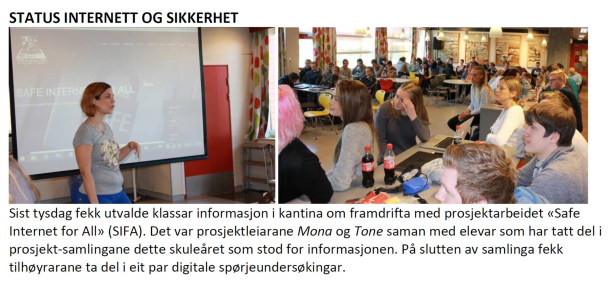 C3 C4Norway11th February 2015Media coverage of the visit in Norway about the project and the Safer Internet Day we had during the week in Norway.http://www.midtsiden.no/eit-tryggare-internett A4 NorwayMarch 2015The students talked in class about health problems connect to Internet use.A4 NorwayApril 2015The students wrote about their experience in Swedenhttp://www.sifaplus.eu/en/security/articles/item/272-the-norwegian-students-experiences-in-sweden A4NorwayThursday February 25,2016Meeting with the Department of Education and Training in Hordaland Fylkeskommune. At this meeting we presented the project and what we have done so far. Two of the students, who have participated in the project (Malene and Henrik) presented their experiences and what they have learned. In addition to this, Tone and Mona talked about the project in general and how this has helped us in our work as teachers. 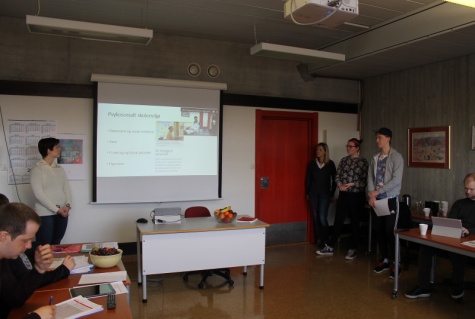 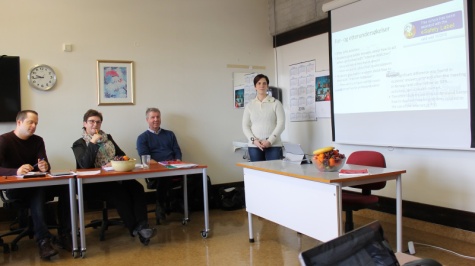 A4 Norway18.05.16Presentation by the students of webpages made in Polandhttp://www.sifaplus.eu/en/safety/articles/item/374-sifa-day-in-norway A4 Norway 18.05.16Meeting with the anti-bullying representative from our county to tell about the project.http://www.sifaplus.eu/en/safety/articles/item/374-sifa-day-in-norway A1  AllSeptemberToOctober 2014 General Preparation of projectThe contact person announces the approval of the project to the school and the local community - The local media is informed about the launch of the project- Students and staff are informed about the existing project site on etwinning.net and adding members-Parents are informed about the projectA1 GreeceOctober 2014Informing school community, media, municipality, etc. about the project and its goals.Paper from school sent to all by email, uploaded to school site, sent to Educational Authorities in Region.http://safeinternetforall.pbworks.com/w/file/fetch/88725449/%CE%95%CE%9D%CE%97%CE%9C%CE%95%CE%A1%CE%A9%CE%A3%CE%97%20%CE%93%CE%99%CE%91%20%CE%A4%CE%9F%20%CE%A0%CE%A1%CE%9F%CE%93%CE%A1%CE%91%CE%9C%CE%9C%CE%91%20ERASMUS%2B.pdf M1 Greece10/11/2014Creation of sitehttp://www.sifaplus.eu/en/ M1 Greece10/11/2014Creation of Facebook group for teachershttps://www.facebook.com/groups/897480933595876/ M1 Greece10/11/2014Creation of Facebook group for studentshttps://www.facebook.com/groups/1716425405249800 A3 Greece1/1/2015Video created by Greek team with impressions and highlights of visit to Austriahttp://www.sifaplus.eu/en/addictions/gallery/item/59-impressions-from-austria-by-the-greek-team A3 Greece16/1/2015Views and impressions about what took place in Austria (from the Greek team). views expressed by the Greek students that participated in the meeting were presented in sites (sifa and school site)http://www.sifaplus.eu/en/addictions/articles/item/86-views-greek-team A4Greece23/12/14Students presented to students of 2nd Lyceum of Kos work done in Austria and other matters relevant to Safe Internet For All, thus declaring the day an unofficial SIFA dayhttp://www.sifaplus.eu/en/addictions/articles/item/203-sifa-day-in-greece A4Greece27/2/2015A group of 3 students of the 2nd Lyceum of Kos (Greece) visited another lower High School of the district (2nd High School of Kos) in order to present to the younger students their work about safety and especially Grooming. They also talked with the students and informed them about the dangers. http://www.sifaplus.eu/en/safety/articles/item/198-dissemination-activities-students-teaching-other-students-in-greek-schools A4Greece25/2/2015A group of 4 students of the 2nd Lyceum of Kos (Greece) visited another primary school of the district in order to present to the younger students their work about internet addictions, things that were dealt with in Austria. They also talked with the students and informed them about the dangers.http://www.sifaplus.eu/en/safety/articles/item/198-dissemination-activities-students-teaching-other-students-in-greek-schools A4Greece4/2/2015Students presenting/talking to other students about Internet Addiction (4th Primary School of Kos). Students from the 2nd Lyceum of Kos have been engaged in presenting problems related to Internet Addiction to other students.http://www.sifaplus.eu/en/addictions/articles/item/123-students-presenting-talking-to-other-students-about-internet-addiction A4 Greece1/1/2015Video created by Greek team with impressions and highlights of visit to Austria. Presented in school, uploaded in youtube, in sifa site, in school site, presented to the local media.http://www.sifaplus.eu/en/addictions/gallery/item/59-impressions-from-austria-by-the-greek-team C3 C4Norway11th February 2015Media coverage of the visit in Norway about the project and the Safer Internet Day we had during the week in Norway.http://www.midtsiden.no/eit-tryggare-internett A3 GreeceSeptember 2014 to June 2015Special lessons in curriculum about projects and especially SIFA erasmus+.Delivered by Athina Minaidi.Creation of several projects by students.A3 GreeceSeptember 2014 to June 2015Special lessons in curriculum about projects and especially SIFA erasmus+.Delivered by Hlapanis Giorgos.Creation of several projects by students.Download application SIFA application for Androidhttp://www.google.com/url?q=http%3A%2F%2Fwww.sifaplus.eu%2Fen%2Fitem%2Fdownload%2F31_6556fdd2e48cf052c8f42aa24d87a85a&sa=D&sntz=1&usg=AFQjCNFYQuM21-tbuPoi1n1qDxBgR1cTEw A4  AllFebruary 2015 toJune 2015Dissemination for NorwayDissemination for NorwayA4 Greece17/3/2015Presentation of activities held in Norway to students of 2nd Lyceum of Kos.http://www.sifaplus.eu/en/health/gallery/item/231-meeting-in-norway A4 Greece20/2/2015On Friday 20 February the Greek team who visited Os in Norway presented highlights of the meeting in Norway.The teachers of 2nd Lyceum of Kos were informed about the journey, the activities and the workshops of the program, accommodation conditions, the partners’ schools, the educational system of Norway, how ICT is integrated in teaching in Norwegian schools and last but not least the results and the conclusions of the meetinghttp://www.sifaplus.eu/en/health/articles/item/183-dissemination-activities-norway-meeting-2nd-lyceum-of-kos A4 Greece26/2/2015Presentation of results in conference in Heraklion Greecehttps://drive.google.com/file/d/0B6i1EVWz6r7mR2JjdW1Vc3ZmRU0/view?usp=sharing https://drive.google.com/file/d/0B6i1EVWz6r7mOXFHRG9scHN2ZDQ/view?usp=sharing https://docs.google.com/presentation/d/1MBJ_FnCLvvaX1eZyIbmHOObXrD0lDeWl0CKCU5q_T3E/edit?usp=sharing http://www.sifaplus.eu/en/health/results/item/283-presentation-of-sifa-results-in-conference-in-heraklion-greece https://www.youtube.com/watch?v=Q7pAmFMGKwY https://www.youtube.com/watch?v=Q7pAmFMGKwY A4  AllApril 2015 toJune 2015Dissemination for SwedenDissemination for SwedenA4 GreeceApril 2015Informing boarding of teachers about the visit to Swedish Council for Higher Education http://www.sifaplus.eu/el/syst/activities/item/267-visiting-swedish-council-for-higher-education A4 GreeceApril 2015Dissemination 			Activity after meeting in Sweden in 2nd Lyceum of Kos.		A group of students of the 2nd Lyceum of Kos (Greece) prepared a study about MALWARE, the categories and how we can protect our data.	http://www.sifaplus.eu/en/security/articles/item/269-dissemination-activity-malware 						A4 GreeceApril 2015Dissemination 			Activity after meeting in Sweden in 2nd Lyceum of Kos.	A group of students of the 2nd Lyceum of Kos (Greece) presented a study about MALWARE, the categories and how we can protect our data.A4 GreeceApril 2015Dissemination 			Activity after meeting in Sweden in 2nd Lyceum of Kos.A group of students of the 2nd Lyceum of Kos (Greece) presented a study about VIRUS.http://www.sifaplus.eu/en/security/articles/item/279-dissemination-activity-malwareA4 GreeceApril 2015Dissemination 			Activity after meeting in Sweden in 2nd Lyceum of Kos.A group of students of the 2nd Lyceum of Kos (Greece) presented a study about DARK NET.http://www.sifaplus.eu/en/security/articles/item/278-dark-net-a-study-from-students-of-the-2nd-lyceum-of-kosA4 GreeceApril 2015Dissemination 			Activity after meeting in Sweden in 2nd Lyceum of Kos.A group of students of the 2nd Lyceum of Kos (Greece) presented SIFA site to other students. http://www.sifaplus.eu http://www.sifaplus.eu/en/security/articlesA4 GreeceApril 2015A group of students of the 2nd Lyceum of Kos (Greece) presented a study about Plagiarism, the categories and how we can avoid it.	http://www.sifaplus.eu/en/ethics/articles/item/270-plagiarism 						A4 GreeceApril 2015A group of students of the 2nd Lyceum of Kos (Greece) presented a study about Internet Piracy.	http://www.sifaplus.eu/en/ethics/articles/item/268-internet-piracy 				A4 Greece	June 2015	Video with 			memories from meeting in Swedenhttp://www.sifaplus.eu/en/security/gallery/item/277-memories-from-meeting-in-sweden 			A2 Greece30 July 2015Meeting with teachers, parents and students of SIFAPairing of students (https://docs.google.com/spreadsheets/d/1fdYhupy4gpTM-V0_WZU-oY2DfMJPu77D6V4k6Bd1WBY/edit?usp=sharing) Tasks (https://drive.google.com/file/d/0B6i1EVWz6r7md3k5SFJTWFR0ZkU/view?usp=sharing) Program (https://drive.google.com/file/d/0B6i1EVWz6r7mY1Y5VjV3bjdJMFE/view?usp=sharing) Arrangement of participationArrangement of fulfilment of tasksArrangement of rules of hostingArrangement of transportationA2 GreeceJune to August 2015Disseminationemails and invitations to experts To Greek PoliceTo Greek Archaeological InstitutionTo Municipality of KosTo Mr. ZahariasTo Press and mediaA3 GreeceOctober 2015 Discussion with students about the project in the presence of a reporterCreation of a movie presenting the results in district and local TV.A3 GreeceNovember 2015Submission of paper presenting overall work in project until now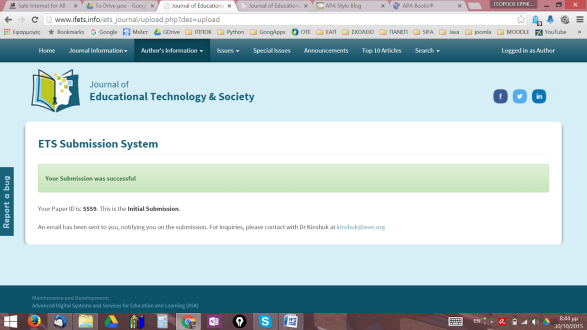 A3 GreeceOctober 2015 to November 2015Creation of video about the meeting in Greece and the learning activities (during School Project by teacher Hlapanis G.)https://youtu.be/3qZiSiSlLEE http://www.sifaplus.eu/en/ethics/gallery/item/339-video-about-safe-internet-for-all-meeting-in-greece-about-ethics A3 GreeceOctober 2015 to January 2016Creation of video about the meeting in Greece and the learning activities (during School Project by teacher Hlapanis G.)https://youtu.be/3qZiSiSlLEE http://www.sifaplus.eu/en/ethics/gallery/item/340-video-about-safe-internet-for-all-meeting-in-greece-about-ethics-2nd A3 Greece25 November 2015 1st Primary School of KosStudents visit the primary school and talk with other students about internet safety, show videos, presentations, etc.photos:https://goo.gl/photos/EJ2c8WjHABkF575w6 Presentation of video created by studentshttps://youtu.be/3qZiSiSlLEE http://www.sifaplus.eu/en/ethics/gallery/item/339-video-about-safe-internet-for-all-meeting-in-greece-about-ethics 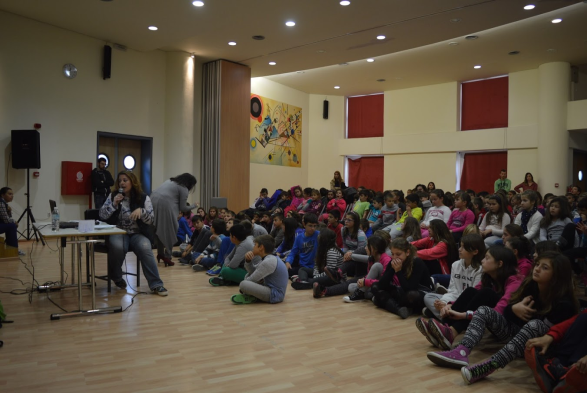 A3 Greece1 December 2015 1st High School of KosStudents visit the primary school and talk with other students about internet safety, show videos, presentations, etc.activities:https://drive.google.com/folderview?id=0B6i1EVWz6r7mNmZ5RlJlSHRmYTg&usp=sharing photos:https://goo.gl/photos/XBKY7GvhZtMjWJs98 Presentation of video created by studentshttps://youtu.be/3qZiSiSlLEE http://www.sifaplus.eu/en/ethics/gallery/item/339-video-about-safe-internet-for-all-meeting-in-greece-about-ethics 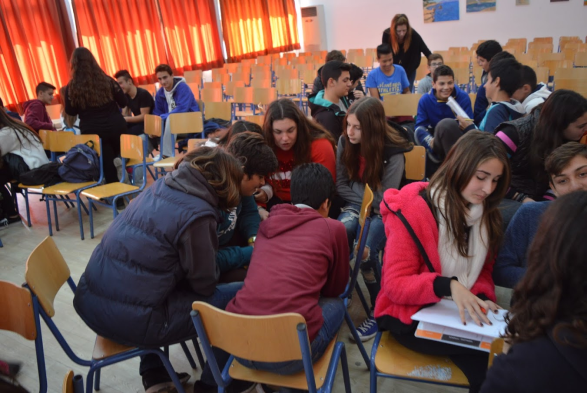 A3 Greece11 December 2015 1st High School of KosStudents visit the primary school and talk with other students about internet safety, show videos, presentations, etc.2nd visit within 10 days.photos:https://goo.gl/photos/bpbRPoJ61Xbau3eK6 activities:https://drive.google.com/folderview?id=0B6i1EVWz6r7mNmZ5RlJlSHRmYTg&usp=sharing Presentation of video created by studentshttps://youtu.be/3qZiSiSlLEE http://www.sifaplus.eu/en/ethics/gallery/item/339-video-about-safe-internet-for-all-meeting-in-greece-about-ethics 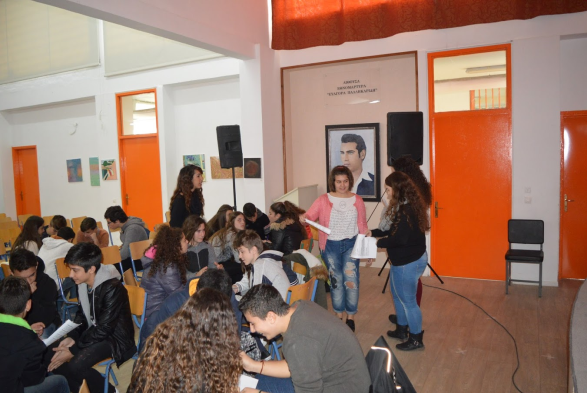 A3 Greece6 December 2015SIFA DAY for parents at school. Parents were invited. Presentations by students and Psychologist Maria Drosou, movies and discussions took place.https://drive.google.com/folderview?id=0B6i1EVWz6r7mVnhJeDhpSnhZbEU&usp=sharing A3 Greece28 Feb 20152nd Lyceum of Kos with parents of students aged 15-18 from all schools of the region and teachers. Presentations, relevant videos and discussion.Presentation by Drosou Maria https://youtu.be/uXR3TGSB-80 Presentation by Hlapanis Georgioshttps://youtu.be/DHCpj_QkkxU A4  AllOctober 2015 toJanuary 2016Dissemination for GreeceDissemination for GreeceA4 Greece19 October 15Presentation of SIFA administration, management and results at Greek National Agency (IKY)Presentation:https://drive.google.com/file/d/0B6i1EVWz6r7maWZ6Y2RpYl9qV1k/view?usp=sharing A4 GreeceOctober and November 2015Uploading Evidence of our activities  in eSafety label siteResearch analysis EthicsWorkshop about research analysisPresentation of studentsPresentation of  Creative CommonsWorkshop with activites from www.webwewant.eu Kahoot gamehttps://play.kahoot.it/#/?quizId=3864f024-2f20-4023-bd1e-68d691968f09 Activity Kahoot students playing gameTranslation of decision treeshttps://drive.google.com/folderview?id=0B6i1EVWz6r7mSHdYZFRuSzlNc3c&usp=sharing Teleconferencing with Aris Louvris and Greek Police Expert Mrs GroustidouPresentation from Maria Drosou psychologist about online behaviourPresentation about plagiarism by Hlapanis Giorgos and workshopPlagiarism Checking activityhttps://drive.google.com/a/2lykko.gr/folderview?id=0B6i1EVWz6r7mT2ptRXBnRzRMR00&usp=sharing# Presentation at the University of the Aegean about Plagiarism policyKopidakis Giannis presents about online behaviour in Social networkshttp://www.esafetylabel.eu/group/teacher/my-school-areahttps://docs.google.com/document/d/1qt-UbqHqLfUBDYW6PtMJZXfNw4uKT2sVSGNo3DtJizE/edit https://drive.google.com/a/2lykko.gr/folderview?id=0B6i1EVWz6r7mMkpPb2hQTks1T1U&usp=sharing# https://drive.google.com/a/2lykko.gr/folderview?id=0B6i1EVWz6r7meFZyM0xlVWQ2S3c&usp=sharing# https://drive.google.com/folderview?id=0B6i1EVWz6r7mdFRULUVFd1pwSlk&usp=sharing https://drive.google.com/folderview?id=0B6i1EVWz6r7mX2VoemY2dU9mdmM&usp=sharing https://play.kahoot.it/#/?quizId=3864f024-2f20-4023-bd1e-68d691968f09 https://drive.google.com/folderview?id=0B6i1EVWz6r7mQXhJSlNsaGw3aW8&usp=sharing https://drive.google.com/a/2lykko.gr/folderview?id=0B6i1EVWz6r7mYkFCYllUN1c4T28&usp=sharing# https://drive.google.com/folderview?id=0B6i1EVWz6r7mY3lWNnFNaVZ0VTg&usp=sharing https://drive.google.com/folderview?id=0B6i1EVWz6r7mSlhZRWNDWFRnTnM&usp=sharing https://drive.google.com/folderview?id=0B6i1EVWz6r7mRlh5Mi1MVFhpNEk&usp=sharing https://drive.google.com/a/2lykko.gr/folderview?id=0B6i1EVWz6r7mT2ptRXBnRzRMR00&usp=sharing# https://drive.google.com/folderview?id=0B6i1EVWz6r7mOG5ucjB0dGZsVlU&usp=sharing https://drive.google.com/a/2lykko.gr/folderview?id=0B6i1EVWz6r7mT2ptRXBnRzRMR00&usp=sharing# A4 GreeceOctober 2015Informing Press, Social Networks and local community about the meeting and results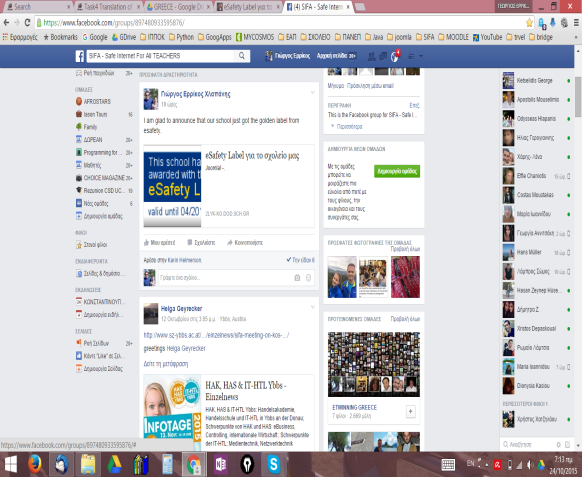 A4 GreeceOctober 2015 Discussion with students about the project in the presence of a reporterCreation of a movie presenting the results in district and local TV.A4 GreeceNovember 2015Submission of paper presenting overall work in project until nowA4 GreeceNovember 2015Reportage TV and news site Aegean TVhttp://www.kosvoice.gr/https://www.youtube.com/watch?v=ESMjUcWKe4o http://www.sifaplus.eu/en/ethics/results/item/335-tv-reportage-about-meeting-in-greece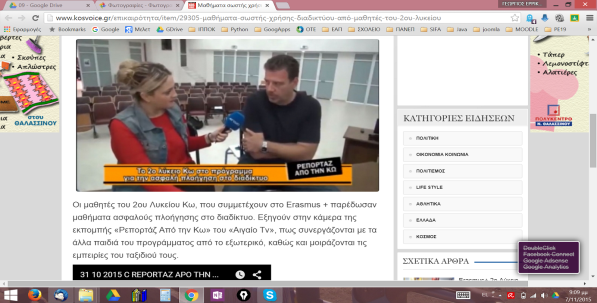 A4 GreeceOctober 2015 to November 2015Creation of video about the meeting in Greece and the learning activities (during School Project by teacher Hlapanis G.)https://youtu.be/3qZiSiSlLEE http://www.sifaplus.eu/en/ethics/gallery/item/339-video-about-safe-internet-for-all-meeting-in-greece-about-ethics A4 GreeceOctober 2015 to January 2016Creation of video about the meeting in Greece and the learning activities (during School Project by teacher Hlapanis G.)https://youtu.be/3qZiSiSlLEE http://www.sifaplus.eu/en/ethics/gallery/item/340-video-about-safe-internet-for-all-meeting-in-greece-about-ethics-2nd A4 Greece6 December 2015SIFA DAY for parents at school. Parents were invited. Presentations by students and Phsycologist Maria Drosou, movies and discussions took place.https://drive.google.com/folderview?id=0B6i1EVWz6r7mVnhJeDhpSnhZbEU&usp=sharing A3 Greece6 December 2015SIFA DAY for parents at school. Parents were invited. Presentations by students and Psychologist Maria Drosou, movies and discussions took place.https://drive.google.com/folderview?id=0B6i1EVWz6r7mVnhJeDhpSnhZbEU&usp=sharing A3 Greece28 Feb 20152nd Lyceum of Kos with parents of students aged 15-18 from all schools of the region and teachers. Presentations, relevant videos and discussion.Presentation by Drosou Maria https://youtu.be/uXR3TGSB-80 Presentation by Hlapanis Georgioshttps://youtu.be/DHCpj_QkkxU A4  AllOctober 2015 toJanuary 2016Dissemination for GreeceDissemination for GreeceA4 Greece19 October 15Presentation of SIFA administration, management and results at Greek National Agency (IKY)Presentation:https://drive.google.com/file/d/0B6i1EVWz6r7maWZ6Y2RpYl9qV1k/view?usp=sharing A4 GreeceOctober and November 2015Uploading Evidence of our activities  in eSafety label siteResearch analysis EthicsWorkshop about research analysisPresentation of studentsPresentation of  Creative CommonsWorkshop with activites from www.webwewant.eu Kahoot gamehttps://play.kahoot.it/#/?quizId=3864f024-2f20-4023-bd1e-68d691968f09 Activity Kahoot students playing gameTranslation of decision treeshttps://drive.google.com/folderview?id=0B6i1EVWz6r7mSHdYZFRuSzlNc3c&usp=sharing Teleconferencing with Aris Louvris and Greek Police Expert Mrs GroustidouPresentation from Maria Drosou psychologist about online behaviourPresentation about plagiarism by Hlapanis Giorgos and workshopPlagiarism Checking activityhttps://drive.google.com/a/2lykko.gr/folderview?id=0B6i1EVWz6r7mT2ptRXBnRzRMR00&usp=sharing# Presentation at the University of the Aegean about Plagiarism policyKopidakis Giannis presents about online behaviour in Social networkshttp://www.esafetylabel.eu/group/teacher/my-school-areahttps://docs.google.com/document/d/1qt-UbqHqLfUBDYW6PtMJZXfNw4uKT2sVSGNo3DtJizE/edit https://drive.google.com/a/2lykko.gr/folderview?id=0B6i1EVWz6r7mMkpPb2hQTks1T1U&usp=sharing# https://drive.google.com/a/2lykko.gr/folderview?id=0B6i1EVWz6r7meFZyM0xlVWQ2S3c&usp=sharing# https://drive.google.com/folderview?id=0B6i1EVWz6r7mdFRULUVFd1pwSlk&usp=sharing https://drive.google.com/folderview?id=0B6i1EVWz6r7mX2VoemY2dU9mdmM&usp=sharing https://play.kahoot.it/#/?quizId=3864f024-2f20-4023-bd1e-68d691968f09 https://drive.google.com/folderview?id=0B6i1EVWz6r7mQXhJSlNsaGw3aW8&usp=sharing https://drive.google.com/a/2lykko.gr/folderview?id=0B6i1EVWz6r7mYkFCYllUN1c4T28&usp=sharing# https://drive.google.com/folderview?id=0B6i1EVWz6r7mY3lWNnFNaVZ0VTg&usp=sharing https://drive.google.com/folderview?id=0B6i1EVWz6r7mSlhZRWNDWFRnTnM&usp=sharing https://drive.google.com/folderview?id=0B6i1EVWz6r7mRlh5Mi1MVFhpNEk&usp=sharing https://drive.google.com/a/2lykko.gr/folderview?id=0B6i1EVWz6r7mT2ptRXBnRzRMR00&usp=sharing# https://drive.google.com/folderview?id=0B6i1EVWz6r7mOG5ucjB0dGZsVlU&usp=sharing https://drive.google.com/a/2lykko.gr/folderview?id=0B6i1EVWz6r7mT2ptRXBnRzRMR00&usp=sharing# A4 GreeceOctober 2015Informing Press, Social Networks and local community about the meeting and resultsA4 GreeceOctober 2015 Discussion with students about the project in the presence of a reporterCreation of a movie presenting the results in district and local TV.A4 GreeceNovember 2015Submission of paper presenting overall work in project until nowA4 GreeceNovember 2015Reportage TV and news site Aegean TVhttp://www.kosvoice.gr/https://www.youtube.com/watch?v=ESMjUcWKe4o http://www.sifaplus.eu/en/ethics/results/item/335-tv-reportage-about-meeting-in-greeceA4 GreeceOctober 2015 to November 2015Creation of video about the meeting in Greece and the learning activities (during School Project by teacher Hlapanis G.)https://youtu.be/3qZiSiSlLEE http://www.sifaplus.eu/en/ethics/gallery/item/339-video-about-safe-internet-for-all-meeting-in-greece-about-ethics A4 GreeceOctober 2015 to January 2016Creation of video about the meeting in Greece and the learning activities (during School Project by teacher Hlapanis G.)https://youtu.be/3qZiSiSlLEE http://www.sifaplus.eu/en/ethics/gallery/item/340-video-about-safe-internet-for-all-meeting-in-greece-about-ethics-2nd A4 Greece6 December 2015SIFA DAY for parents at school. Parents were invited. Presentations by students and Phsycologist Maria Drosou, movies and discussions took place.https://drive.google.com/folderview?id=0B6i1EVWz6r7mVnhJeDhpSnhZbEU&usp=sharing A4 Greece28 Feb 20152nd Lyceum of Kos with parents of students aged 15-18 from all schools of the region and teachers. Presentations, relevant videos and discussion.Presentation by Drosou Maria https://youtu.be/uXR3TGSB-80 Presentation by Hlapanis Georgioshttps://youtu.be/DHCpj_QkkxU A4 Greece6/3/2015Relevant article on sifaplus.eu site.http://www.sifaplus.eu/en/safety/articles/item/352-sifa-day-in-greece-and-preparation-activities A4 Greece24/3/2016Webinar for informatics teachers of Greece, presenting SIFA, matters related to Internet Safety, Research Resultshttp://blogs.sch.gr/webinarspe1920/2016/03/08/webinar2016004/ https://www.youtube.com/watch?v=rDEhE6QZP4Y&feature=youtu.be 42 άτομα παρακολούθησανΑνατολική Μακεδ. & Θράκη : 5Κεντρική Μακεδονία : 8Δυτική Μακεδονία : 0Ήπειρος : 1Θεσσαλία : 3Ιόνιοι Νήσοι : 1Δυτική Ελλάδα : 5Στερεά Ελλάδα : 3Αττική : 6Πελοπόννησος : 0Βόρειο Αιγαίο : 0Νότιο Αιγαίο : 0Κρήτη : 2Εξωτερικό : 1https://docs.google.com/presentation/d/1FtqDqni4WZX_T7YsK-3E3V06SDcnrUr1yIiHo-myYxw/edit?usp=sharing 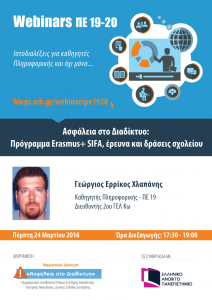 A4 Greece5/4/2016Visit to 7th Primary School of Kos - Presentation of SIFA and discussion about internet safetyPhotos: https://goo.gl/photos/HbwARzkZN7XLjENm9Presentationhttps://drive.google.com/open?id=0B6i1EVWz6r7mTUhQeTZoM0gyWGM A4 Greece11/4/2016Presentations at a seminar in Drama about SIFA, experience concerning internet Safety, Research results, etc.https://goo.gl/photos/Xno2XEEPQZLJAFax7For parents:https://docs.google.com/presentation/d/141M6XlrcAFRWo5071xKJbt4DTeaq4FMWeEYRPg6K2C4/edit?usp=sharingAnd for teachers:https://docs.google.com/presentation/d/1_FRQzXWHduYvy5WqAcuGmxUkIYEz4R8eBBNAwvxFMZE/edit?usp=sharing 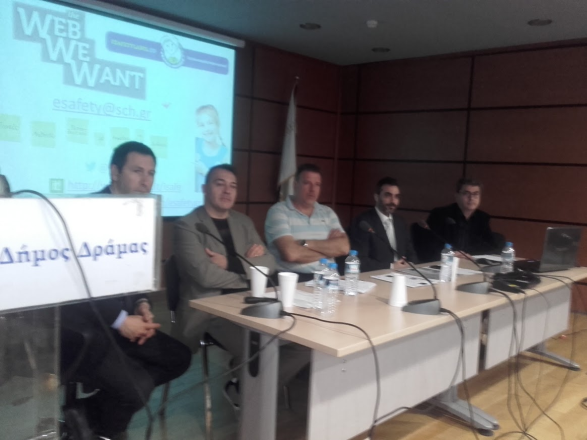 A4 Greece12/4/2016Interview at a radio station in DramaAbout SIFA project, results, dangers of internet misuse, etc.A4  AllApril 2016 toJuly 2016Dissemination for PolandDissemination for PolandA4 Greece9 May 2016SIFA DayPresentations, Games (kahoot), Interviews and filling in of Questionnaires by many students of the school.2 Kahoot games:https://play.kahoot.it/#/?quizId=e8245355-039f-4fa4-811e-f759dde4135fhttps://play.kahoot.it/#/?quizId=aa1a26fb-00f4-4c4e-9750-44b780239c79 https://goo.gl/photos/zftZXZVVfAbm19cf6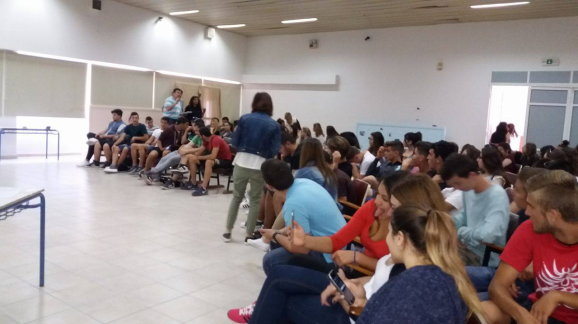 A5  AllApril 2016 toJune 2016Further Teaching – Learning activities for PolandFurther Teaching – Learning activities for PolandA5 Greece9 May 2016SIFA DayPresentations, Games (kahoot), Interviews and filling in of Questionnaires by many students of the school.2 Kahoot games:https://play.kahoot.it/#/?quizId=e8245355-039f-4fa4-811e-f759dde4135fhttps://play.kahoot.it/#/?quizId=aa1a26fb-00f4-4c4e-9750-44b780239c79 https://goo.gl/photos/zftZXZVVfAbm19cf6GreeceMay 2016Students’ video about Polish Meeting https://youtu.be/AvLCcBZR3-QA1 PolandSept 2014The approval of the project is announced officially to the school community. The announcement is also sent to the regional council and local authorities.Document signed by the Headteacher.A1 Poland27th Sept 2014Informing the local authorities and educational council about the approval of the projectOfficial letter to the head of the regional government and educational council signed by the HeadteacherA1 PolandOctober 2014Informing parents and a wider community about the approval of the project (during parental meeting and on the school website)http://www.logrojec.pl/10-aktualnosci/70-rozpoczynamy-nowy-projekt-w-ramach-programu-erasmusA4  AllDecember 2014 toApril 2015Dissemination for AustriaDissemination for AustriaA4 PolandDec-Jan 2014Sending the summary of the project meeting to the local authorities, local schools and media (press): Zycie Grojca, Jablonka, Nad Wisla, Kurier Poludniowy, Oko, Okolica, grojec.pl, grojecmiasto.pl, Mazowsze Radio.http://www.sifaplus.eu/en/addictions/articles/item/117-press-about-usA4 Poland15th Dec 2014Polish students’ memories after the visit in Austria – presenting the activities and reflections.http://www.sifaplus.eu/en/addictions/articles/item/46-polish-students-memories-sfter-the-visit-in-austriaA4 Poland16th Dec 2014Highlights from Austria – uploading pictures from the visit on SIFA site.http://www.sifaplus.eu/en/addictions/gallery/item/49-highlights-from-austriaA4 PolandDec-Jan 2014Students who participated in the meeting give lectures to other classes and give a presentation on the fir visit topic (internet addictions) to the whole school community.Document signed by the HeadteacherA4 Poland15th Jan 2015Parental meeting - during the meeting in the assembly hall the parents and teachers could watch a presentation on ‘Safe Internet For All’ project in the framework of Erasmus+ project. The audience were informed about all the work that has been done by the project participants, the products of the project and the follow-up steps to betaken.http://www.sifaplus.eu/en/addictions/articles/item/119-parental-meeting-l-o-grojec-polandA3 PolandFeb-Apr 2015Presentation on Health and visit in Norway – students who participated in the visit answered other students’ questions while presenting information to classes at LOLesson subjects in the digital register – confirmed by the HeadteacherA3 PolandApril 2015Creating a film on the visit in Norway and later on displaying it as part of dissemination process.http://www.sifaplus.eu/en/health/gallery/item/239-visit-in-norway-highlightsA4  AllFebruary 2015 toJune 2015Dissemination for NorwayDissemination for NorwayA4 PolandFeb 2015Sending the summary of the project meeting to the local authorities, local schools and media (press): Zycie Grojca, Jablonka, Nad Wisla, Kurier Poludniowy, Oko, Okolica, grojec.pl, grojecmiasto.pl, Mazowsze Radio.http://twinspace.etwinning.net/2459/pages/page/25995A4 PolandFeb 2015Polish students’ memories after the visit in Norway – presenting the activities and reflections.http://www.sifaplus.eu/en/health/articles/item/176-polish-students-memories-from-norwayhttp://www.sifaplus.eu/en/health/articles/item/177-the-meeting-programme-summaryA4 PolandFeb 2015Highlights from Norway – uploading pictures from the visit on SIFA site.http://www.sifaplus.eu/en/health/gallery/item/149-highlights-from-the-meeting-in-norway-pictures-by-polish-groupA4March 2015Making a video summarizing the meeting in Norwayhttp://www.sifaplus.eu/en/health/gallery/item/239-visit-in-norway-highlightsA4 PolandFeb-Apr 2015Students and teachers who participated in the meeting give lectures to other classes and give a presentation on the visit topic (health) to the whole school community.Document signed by the Headteacher, electronic registerA4 PolandFeb 2015Parental meeting - the audience were informed about all the work that has been done by the project participants, the products of the project and the follow-up steps to be taken.School reportA4 Poland9th April 2015A group of students from ZSP Jasieniec (local school) were informed about the main objectives of the project as well as the tasks and activities that have been performed so far.http://www.sifaplus.eu/en/health/articles/item/238-dissemination-activity-in-lo-grojecA3 PolandApr-May 2015Presentation on Security and visit in Sweden – students who participated in the visit answered other students’ questions while presenting information to classes at LOpictures, school register, document signed by headteacherA3 PolandApril 2015Creating a film on the visit in Sweden and later on displaying it as part of dissemination process.http://www.sifaplus.eu/en/security/gallery/item/254-visit-in-sweden-trailerA3 PolandApril-May 2015Students who participated in the meeting give lectures to other classes and give a presentation on the meeting topic to the whole school community.pictures, school register, document signed by headteacherA4  AllApril 2015 toJune 2015Dissemination for SwedenDissemination for SwedenA4 PolandApr 2015Sending the summary of the project meeting to the local authorities, local schools and media (press): Zycie Grojca, Jablonka, Nad Wisla, Kurier Poludniowy, Oko, Okolica, grojec.pl, grojecmiasto.pl, Echo Dnia, Mazowsze Radio.A4 PolandApr 2015Polish students’ memories after the visit in Sweden – presenting the activities and reflections.http://www.sifaplus.eu/en/security/articles/item/255-logrojec-sweden-memoriesA4 PolandApr 2015Highlights from Sweden – uploading pictures from the visit on SIFA site.http://www.sifaplus.eu/en/security/gallery/item/256-short-term-visit-in-sweden-picture-galleryA4 PolandApr-May 2015Students and teachers who participated in the meeting give lectures to other classes and give a presentation on the visit topic (security) to the whole school community.Pictures, document signed by headteacher, school register with subjects of lessonsA4  AllApril 2015 toJune 2015Dissemination for SwedenDissemination for SwedenA4 PolandApr 2015Sending the summary of the project meeting to the local authorities, local schools and media (press): Zycie Grojca, Jablonka, Nad Wisla, Kurier Poludniowy, Oko, Okolica, grojec.pl, grojecmiasto.pl, Echo Dnia, Mazowsze Radio.A4 PolandApr 2015Polish students’ memories after the visit in Sweden – presenting the activities and reflections.http://www.sifaplus.eu/en/security/articles/item/255-logrojec-sweden-memoriesA4 PolandApr 2015Highlights from Sweden – uploading pictures from the visit on SIFA site.http://www.sifaplus.eu/en/security/gallery/item/256-short-term-visit-in-sweden-picture-galleryA4 PolandApr-May 2015Students and teachers who participated in the meeting give lectures to other classes and give a presentation on the visit topic (security) to the whole school community.Pictures, document signed by headteacher, school register with subjects of lessonsA4 PolandApr 2015making a film summarizing the visit in Sweden and uploading it on You tube and SIFA sitehttp://www.sifaplus.eu/en/security/gallery/item/254-visit-in-sweden-trailerA3 Poland5 Nov 2015Presentation on Ethics and visit in Greece – students who participated in the visit answered other students’ questions while presenting information to classes at LOhttp://www.sifaplus.eu/en/ethics/articles/item/347-ethics-day-in-grojecA3 PolandCreating a photo presentation on the visit in Greece and showing it to the school communityA3 PolandOctober – January 2016Students who participated in the meeting give lectures to other classes and give a presentation on the meeting topic as well as the other project topics to the whole school community.http://www.sifaplus.eu/en/ethics/articles/item/348-dissemination-presentations-given-by-polish-studentsA3 PolandOctober 2015Preparing a presentation about the project (preparation for the meeting at NA)http://www.sifaplus.eu/en/ethics/articles/item/337-dissemination-at-na-in-polandOctober 2015Receiving an award for the winning of Selfie+ competition in two categories. Presenting the results of the project to teachers from all over Poland.http://www.sifaplus.eu/en/security/articles/item/260-first-prize-in-poland-in-selfie-competitionA4  PolandOct 2015 toJan 2016Dissemination for GreeceDissemination for GreeceA4 Poland7 Oct 2015Presentation of SIFA administration, management and results at the Polish  National Agency. On 7th October 2015, the Polish coordinator Pawel Posnik, gave a presentation about SIFA project to the teachers from all over the country. The presentation was mainly about the topic of the project, dissemination of results, management and the products of SIFA project.http://www.sifaplus.eu/en/ethics/articles/item/337-dissemination-at-na-in-polandA4 PolandOctober 2015School community is informed about the visit in Greece and its resultshttp://www.logrojec.pl/10-aktualnosci/120-bezpieczny-internet-dla-wszystkich-uczniowie-lo-w-grojcu-z-wizyta-w-grecjiA4 PolandOctober 2015Sending the summary of the project meeting to the local authorities.School reportsA4 PolandOctober 2015Sending the summary of the project meeting to local schools and media (press): Zycie Grojca, Jablonka, Nad Wisla, Kurier Poludniowy, Oko, Okolica, grojec.pl, grojecmiasto.pl, Mazowsze Radio.Newspaper articlesA4 Poland3 Nov 2015Parents’ meeting at school – more information about the SIFA project, its progress and resultsSchool registerA4 Poland5 Nov 2015SIFA Day at school – articles about the event appear on the school webite and in the local mediahttp://www.sifaplus.eu/en/ethics/articles/item/347-ethics-day-in-grojecA4 PolandOct 2015Polish students’ memories after the visit in Greece – presenting the activities and reflections.http://www.sifaplus.eu/en/ethics/articles/item/327-thank-you-from-polandhttp://www.sifaplus.eu/en/ethics/articles/item/349-dissemination-for-studentshttp://www.sifaplus.eu/en/ethics/articles/item/348-dissemination-presentations-given-by-polish-studentsA4 PolandOct 2015Highlights from Greece – uploading pictures from the visit on SIFA site.http://www.sifaplus.eu/en/ethics/articles/item/327-thank-you-from-polandA4 Poland15 Jan 2015Parents’ meeting at school – more information about the SIFA project, its progress and resultsSchool registerA5 PolandJan 2016Parents’ meeting at school – more information about the SIFA project, its progress and results, teaching parents how to deal with matters connected with copyright, plagiarism.School registerA4 PolandApril to Julne 2016Dissemination for PolandA4April - May 2016School community (other students and parents) is informed about the visit in Poland and its resultsSchool registerA4May 2016Sending the summary of the project meeting to the local authorities.http://grojec.pl/aktualnosci/138/A4May 2016Sending the summary of the project meeting to local schools and media (press): Zycie Grojca, Jablonka, Nad Wisla, Kurier Poludniowy, Oko, Okolica, grojec.pl, grojecmiasto.pl, Mazowsze Radio, Echo Dnia, grojecnet.24http://grojec.pl/aktualnosci/138/http://grojecmiasto.pl/index.php/20-informacje/grojecmnu/4088-bezpieczny-internet-dla-wszystkichhttps://www.jablonka.info/index.php/tv-jablonka/item/2785-bezpieczny-internet-dla-wszystkichhttp://logrojec.pl/A4May and June 2016Parents’ meeting at school – more information about the SIFA project, its progress and resultsSchool registerA4May 2016Polish students’ memories  – presenting the activities and reflections.School registerA48 May 2016Erasmus + National Agency in Poland has published the material about the Safe Internet For All Day at the school in Poland.The information about SIFA project will also be published in Erasmus+ 2015 report as an example of good practice.http://erasmusplus.org.pl/projekt/uczniowie-bezpieczni-w-interneciehttps://www.flickr.com/photos/frse_pl/sets/72157661948706780A1  SWEDENSept toOct 2014 General Preparation of projectThe contact person announces the approval of the project to the school and the local community - The local media is informed about the launch of the project- The project site is created on etwinning.net- Students and staff are informed about the existing project site on etwinning.net and adding members- Preparation for choosing the logo of the project, each school can propose one(students create logos for the project and display them on an exhibition)SEPT26 SeptInformation from Swedish NA about application’s success. School coordinator plan for start-up meetings and informations at Fridagymnasiet. Preparation of contract together with school heads.29 SeptStaff meeting about  about the SIFA project school partners, the project purpose and contents. Preparation and choosing the participant for the upcoming transnational meeting in Greece.OCT6 OctStudents’ meeting  about the SIFA project school partners, the project purpose and contents 7 OctParents’ meeting  with information about the SIFA project school partners, the project purpose and contents10 OctFridagymnasiet’s school head participates in the Erasmus+ project information meeting at the Swedish NA in Stockholm. 21 OctFridagymnasiet’s project coordinator and economy assistant participate in the Erasmus+ project and economy information meeting at Swedish NA in Stockholm. End OctoberSIFA Logo competition at the Fridagymnasiet with several good proposals brought to the transnational meeting for the final choice.M1 GreeceNov 20141st Transnational Project Meeting School project coordinator Karin Helmerson and Rickard Janveden participate in the planning meeting. The meeting was very successful. The final SIFA project  logo was chosen and the SIFA website was created. The Greek hosts showed great hospitality.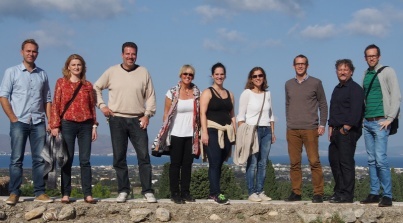 A2 10 Nov2014Evaluation of Transnational Project Meeting and Final Report for M1Evaluation of Transnational Project Meeting and Final Report for M1A2 Nov to Dec2014Preparation for the pupil exchange in Austria- students helped by teachers do research as preparation for the first visit- preparing presentations of each school, town, region and country- each country gathers information about the social networks- preparing a visual presentation of each country's statisticsPreparation for the pupil exchange in Austria- students helped by teachers do research as preparation for the first visit- preparing presentations of each school, town, region and country- each country gathers information about the social networks- preparing a visual presentation of each country's statistics25 NovReporter for regional paper ” ttELA” makes interview with Fridagymnasiet’s project coordinator as well as Teachers and Students participating in the C1-C2 meeting in Austria 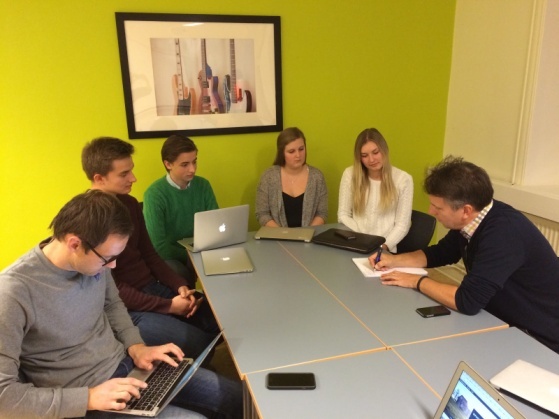 Nov-DecFilling out the survey before and after Austria in two years at two compulsory schools in the region and at the Fridagymnasiet.Filling out the survey before and after Austria in two years at two compulsory schools in the region and at the Fridagymnasiet.1 and 3 DecStudents do last research work to complement the over all picture. Research locally at school. Talk in class groups about addiction in an Internet use context in order to prepare more information about current issues among Swedish students for the meeting in Austria.Students do last research work to complement the over all picture. Research locally at school. Talk in class groups about addiction in an Internet use context in order to prepare more information about current issues among Swedish students for the meeting in Austria.2 DecArticle  in the regional paper about the SIFA project and the upcoming meeting in Austriahttp://www.sifaplus.eu/en/addictions/articles/item/129-the-swedish-team-going-to-austria-appears-in-the-local-newspaperA2DecemberStudents’ working on their presentation about Sweden at the C1-C2 meeting in Austriahttp://www.sifaplus.eu/en/addictions/presentations/item/128-swedish-presentation-in-austriaC1 C2AustriaSunday 7- Saturday 13 December 2014First pupil exchange in Austria:Matters concerning Internet Addictions:excessive surfingSocial networks (excessive use)Online gamblingOnline gaming (excessive use or excessively violent games)Activities such as:               - Presentations of schools during assembly- Presentations of students and teachers participating in the meeting- Statistics concerning Internet Addictions presented by partners- Discussion comparing the phenomenon in the countries of the project- Discussion concerning policies that could help reduce the problems encountered- Searching for solutions to reduce the problems (workshop)- Making decisions about activities following-up the meeting (workshop to prepare material)- Making decisions about results of the meetings and material posted on the SIFA site- Activities in order to know the culture of the country where the meeting is held- Assessment of meeting (questionnaires)First pupil exchange in Austria:Matters concerning Internet Addictions:excessive surfingSocial networks (excessive use)Online gamblingOnline gaming (excessive use or excessively violent games)Activities such as:               - Presentations of schools during assembly- Presentations of students and teachers participating in the meeting- Statistics concerning Internet Addictions presented by partners- Discussion comparing the phenomenon in the countries of the project- Discussion concerning policies that could help reduce the problems encountered- Searching for solutions to reduce the problems (workshop)- Making decisions about activities following-up the meeting (workshop to prepare material)- Making decisions about results of the meetings and material posted on the SIFA site- Activities in order to know the culture of the country where the meeting is held- Assessment of meeting (questionnaires)Students travelling:Elin Andersson, Carl ÖsterbrandMalin Hoffman, Per IsbergTeachers: Fabian Helbig, Fredrik LidénStudent and teacher blog during the meeting in Austriahttps://sifafridagymnasiet.wordpress.com/2014/12/08/nu-ar-vi-framme-och-arbetet-borjar/A2DecemberStudents’ presentation about Sweden at the meetinghttp://www.sifaplus.eu/en/addictions/presentations/item/128-swedish-presentation-in-austriaA4  SWEDENDecember 2014 to April 2015Dissemination for AustriaDissemination for Austria16 DecSchool project coordinator inform the regional heads at Frida Utbildning (Frida Education) more in-depth about the activities so far and the outcome of the project meeting in Austria.School project coordinator inform the regional heads at Frida Utbildning (Frida Education) more in-depth about the activities so far and the outcome of the project meeting in Austria.20 JanInformation to parents about the SIFA project activities at Fridagymnasiet so far,  about the results and activities in Austria and about the next project steps, the meeting in Norway and the planned project activities during the April meeting when Fridagymnasiet is hosting.Information to parents about the SIFA project activities at Fridagymnasiet so far,  about the results and activities in Austria and about the next project steps, the meeting in Norway and the planned project activities during the April meeting when Fridagymnasiet is hosting.A5February -  mid April 2015Follow up teaching and learning activities for AustriaStudents at the Fridagymnasiet involved in 6 week project about addiction and the dangers of excessive use of the internet for games and gambling.http://www.dataspelsmissbruk.se/A2JanuaryMarchAprilQuestionnaires filled out before and after each activityDec and Jan- AustriaMarch - Evaluation and preparation for next project activities among staff and students.April - After handing out and working with the result of the meeting:  “Addiction folder from Austria”Questionnaires filled out before and after each activityDec and Jan- AustriaMarch - Evaluation and preparation for next project activities among staff and students.April - After handing out and working with the result of the meeting:  “Addiction folder from Austria”A2 December2014 toFebruary 2015Preparation for the pupil exchange in Norway- students helped by teachers do research as preparation for the first visit- preparing presentations of each school, town, region and country- each country gathers information about the social networks- preparing a visual presentation of each country's statisticsPreparation for the pupil exchange in Norway- students helped by teachers do research as preparation for the first visit- preparing presentations of each school, town, region and country- each country gathers information about the social networks- preparing a visual presentation of each country's statisticsA29 JanFirst preparation meeting after the Christmas holidays for staff and students going to Norway. Planning of when and how to carry out the surveys before the meeting since there is a one week holiday taking place just before the meeting begins.First preparation meeting after the Christmas holidays for staff and students going to Norway. Planning of when and how to carry out the surveys before the meeting since there is a one week holiday taking place just before the meeting begins.A214 JanStudents’ research work to complement the over all health picture. Which measures are taken by the authorities in Sweden, guidelines form the Board of Education etc.A2, A620150119SIFA general presentation to compulsory school students and survey before the C3-C4 Activities in NorwayA520150123SIFA presentation for year 2 students about the work done and results from the C1-C2 Austria activities. A520150126SIFA presentation for year 1 and 3 students about the work done and results from the C1-C2 Austria activities.A3, A620150130Preparatory meeting for the students and teachers going to the C3-C4 meeting in NorwayStudents travelling: Oscar Eriksson, Linnéa Sundén, Ellinore Lindström, Anna KristianssonTeachers: Rickard Janveden, Fabian HelbigStudents’ blog examplehttps://sifafridagymnasiet.wordpress.com/2015/02/11/tisdag-i-os/Swedish Teachers’ presentation for Norwegian  ICT teachers during the meeting in Os.http://www.sifaplus.eu/en/health/presentations/item/134-webpage-sifaplus-eu-and-the-swedish-way-of-using-ictA4  AllFeb to June Dissemination for NorwayDissemination for Norway19 FebruarySchool project coordinator informs the regional heads at Frida Utbildning (Frida Education) more in-depth about the SIFA project activities on the health theme leading up to the meeting in Norway as well as the outcomes of that project meeting .School project coordinator informs the regional heads at Frida Utbildning (Frida Education) more in-depth about the SIFA project activities on the health theme leading up to the meeting in Norway as well as the outcomes of that project meeting .23 FebruaryThe students who travelled to Norway sent an article about the SIFA meeting for publication in the regional paper ttELA. However, the article was never published as the paper said there was no room at the moment!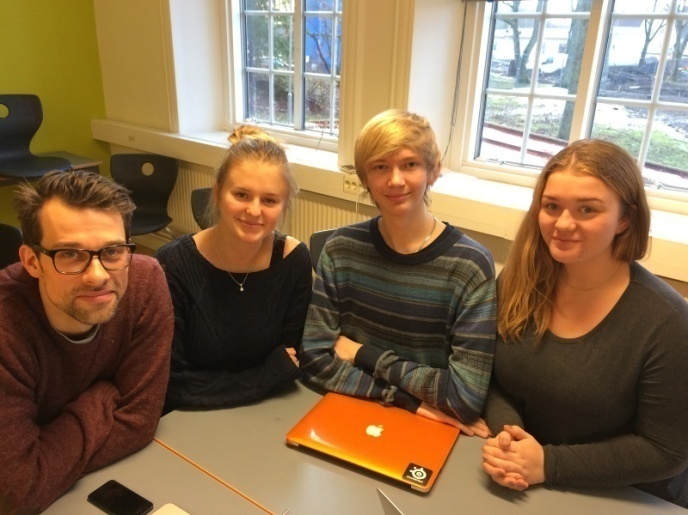 A63 MARCHSurvey after the C3-C4 meeting in NorwaySurvey after the C3-C4 meeting in NorwayA425 MARCHPresentation of the research results of the survey after the C3-C4 meeting in NorwayPresentation of the research results of the survey after the C3-C4 meeting in NorwayA412 MarchThe students made the same presentation and dissemination activity for pupils in year 8 and 9 (14-16 years old) at the Frida primary school in VänersborgThe students made the same presentation and dissemination activity for pupils in year 8 and 9 (14-16 years old) at the Frida primary school in VänersborgA2 February2015 toApril 2015Preparation for the pupil exchange in Sweden- students helped by teachers do research as preparation for the first visit- preparing presentations of each school, town, region and country- each country gathers information about the social networks- preparing a visual presentation of each country's statisticsPreparation for the pupil exchange in Sweden- students helped by teachers do research as preparation for the first visit- preparing presentations of each school, town, region and country- each country gathers information about the social networks- preparing a visual presentation of each country's statisticsA218 Feb and 10 AprilSwedish organiser in contact with Erasmus+ KA 2 desk clerk  Jessica Hintze at Swedish NA in order to prepare for either a visit to Vänersborg during the meeting or a visit to the NA for the visiting teachers whilst in Stockholm.Swedish organiser in contact with Erasmus+ KA 2 desk clerk  Jessica Hintze at Swedish NA in order to prepare for either a visit to Vänersborg during the meeting or a visit to the NA for the visiting teachers whilst in Stockholm.A5MarchWorkshop during class hours on report about security on the Internet.  How common is it to feel badly treated? Do the students have confidence in the judiciary? How should the network companies act?http://www.mucf.se/publikationer/natkrankningar-hur-vanligt-ar-det A26 MarchPlanning meeting with Innovatum Science Park in Trollhättan about the tailor made activity and lecture day for students and teachers during the Swedish project meeting in Vänersborg. School coordinator Karin Helmerson and Fabian Helbig (Fridagymnasiet) met with Lillemor Lindberg, Holly Xiao, Jerry Alrup and Pär Mauritzon (Innovatum Science Park) http://www.innovatum.se/skola/pedagogiska-program/pedagogiska-program-gymnasietvuxna/ Planning meeting with Innovatum Science Park in Trollhättan about the tailor made activity and lecture day for students and teachers during the Swedish project meeting in Vänersborg. School coordinator Karin Helmerson and Fabian Helbig (Fridagymnasiet) met with Lillemor Lindberg, Holly Xiao, Jerry Alrup and Pär Mauritzon (Innovatum Science Park) http://www.innovatum.se/skola/pedagogiska-program/pedagogiska-program-gymnasietvuxna/ A29, 12, 25 and 30 MarchStaff planning meetings at Fridagymnasiet to prepare for the SIFA project meeting. The necessary preparations and presentations to be done before hand and the activities and group workshops to be carried out during the project meeting.The school coordinator made necessary arrangements for the Stockholm part of the meeting, organising pedagogical guides at the Museum of Technology and the Vasa Museum as well as contacting the NA in order to set up a time for meeting with the visiting teachers.http://www.sifaplus.eu/en/security/activities/item/292-preparation-before-the-meeting-in-sweden A227 MarchMeeting with Swedish host students to prepare for the C5-C6 meeting at FridagymnasietMeeting with Swedish host students to prepare for the C5-C6 meeting at FridagymnasietA29 AprilFollow up preparation meeting between Fridagymnasiet coordinator Karin Helmerson and the Innovatum Science Park International project coordinator Mrs. Lillemor Lindberg.Follow up preparation meeting between Fridagymnasiet coordinator Karin Helmerson and the Innovatum Science Park International project coordinator Mrs. Lillemor Lindberg.C5 C6SwedenSunday 12- Saturday 18 April 2015Third pupil exchange in Sweden:Matters concerning Security on the Internet:During the meeting in Sweden, matters concerning security related to Internet and new media were dealt with. The students' work on internet security was divided into four sub categories. Security for:Government and Institutions Banks and PaymentsCompaniesPrivate personsThird pupil exchange in Sweden:Matters concerning Security on the Internet:During the meeting in Sweden, matters concerning security related to Internet and new media were dealt with. The students' work on internet security was divided into four sub categories. Security for:Government and Institutions Banks and PaymentsCompaniesPrivate personsA3 April 2015 toJune 2015Follow up activities for Sweden.- presenting the information about the visit results to the local community- Each country’s group of students who participated at the last meeting, on their return will organize a short course (will produce activity sheets, will prepare their teaching) in order to act as teachers and to disseminate their experience to their classmates (with the help and supervision of their teachers). The subject of the course will be directly related to the matters discussed during the meeting in Austria, i.e. social networks, dangers and misuses.There will be an evaluation of the process; questionnaires will be answered both previously and after the activities.Follow up activities for Sweden.- presenting the information about the visit results to the local community- Each country’s group of students who participated at the last meeting, on their return will organize a short course (will produce activity sheets, will prepare their teaching) in order to act as teachers and to disseminate their experience to their classmates (with the help and supervision of their teachers). The subject of the course will be directly related to the matters discussed during the meeting in Austria, i.e. social networks, dangers and misuses.There will be an evaluation of the process; questionnaires will be answered both previously and after the activities.A318 AprilNorwegian students’ evaluation of Swedish meetinghttp://www.sifaplus.eu/en/security/articles/item/272-the-norwegian-students-experiences-in-sweden A318 AprilPolish students’ thoughts on Swedish meetinghttp://www.sifaplus.eu/en/security/articles/item/255-logrojec-sweden-memories A329 and 30 AprilStudents and staff informed other students at the Fridagymnasiet about the SIFA project activities so far. By showing the evaluations made by the visiting students (see above), the film trailer about the meeting made by the Polish team and the results of the international project meeting about Security just held at the school the students were able to see they had made an impact. The students were also informed on the upcoming workshops on the Security topics, using the result material from the meeting.http://www.sifaplus.eu/en/security/articles/item/288-dissemination-activity-at-fridagymnasiet-student-information https://www.youtube.com/watch?v=zzUrhi4WEfU (Polish trailer about meeting in Sweden)A415 April 2015Parents’ meeting 1 and lecture about some of the dangers with excessive internet use as well as more information on the health and security aspect. Information about the SIFA activities so far and the ongoing project meeting about Security.http://www.sifaplus.eu/en/security/articles/item/287-dissemination-activity-at-fridagymnasiet-parents-meetings A421 April 2015Parents’ meeting 2 and lecture about some of the dangers with excessive internet use as well as more information on the health and security aspect. information about the SIFA activities so far and the international project meeting about Security just held.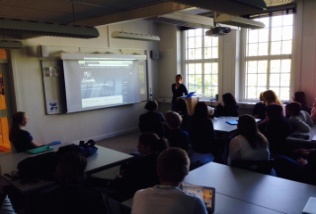 A422 AprillSince the regional newspaper “ttELA” did not cover the activities during the meeting at the Fridagymnasiet, teachers and students wrote a report about the meeting and sent it to the paper. However, the article was not published.Since the regional newspaper “ttELA” did not cover the activities during the meeting at the Fridagymnasiet, teachers and students wrote a report about the meeting and sent it to the paper. However, the article was not published.A618 May+ 1 JuneSIFA survey work after Sweden meetingSIFA survey work after Sweden meetingA2, A320 MayMeeting with the host students during the C5-C6 meeting in Sweden to work on the presentations of the results of the learning activity.Meeting with the host students during the C5-C6 meeting in Sweden to work on the presentations of the results of the learning activity.A527 MayPresentation to all students about the outcomes of the C5-C6 meeting 4 Workshops at Fridagymnasiet.Presentation to all students about the outcomes of the C5-C6 meeting 4 Workshops at Fridagymnasiet.A1May-JuneThe SIFA team at Fridagymnasiet work on the shared progress report and the Transnational meeting M2 in Poland.The SIFA team at Fridagymnasiet work on the shared progress report and the Transnational meeting M2 in Poland.A48 JuneSchool project coordinator inform the regional heads at Frida Utbildning (Frida Education) more in-depth about the outcome of the project meeting hosted by Fridagymnasiet as well as the evaluation results.School project coordinator inform the regional heads at Frida Utbildning (Frida Education) more in-depth about the outcome of the project meeting hosted by Fridagymnasiet as well as the evaluation results.A68 and 9 JuneSIFA Celebrations and Certificate awards to students of year 2 (8th June) and 1 (9th June). Evaluation of the SIFA project year as well as a brain storm workshop to collect good ideas from the students about a good kick-off activity for the project in the autumn.http://www.sifaplus.eu/en/security/articles/item/290-evaluation-and-celebration-of-the-sifa-project-so-far 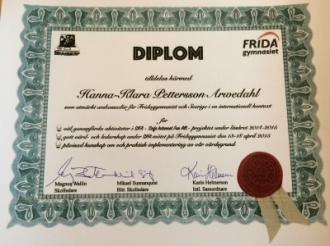 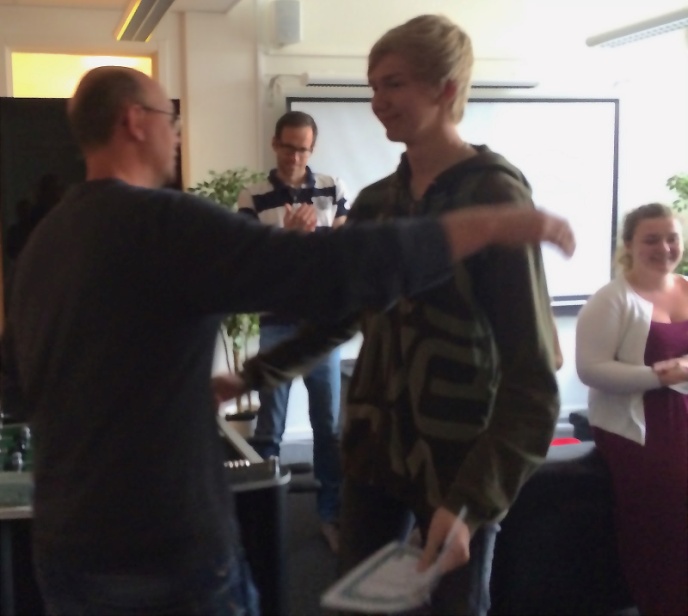 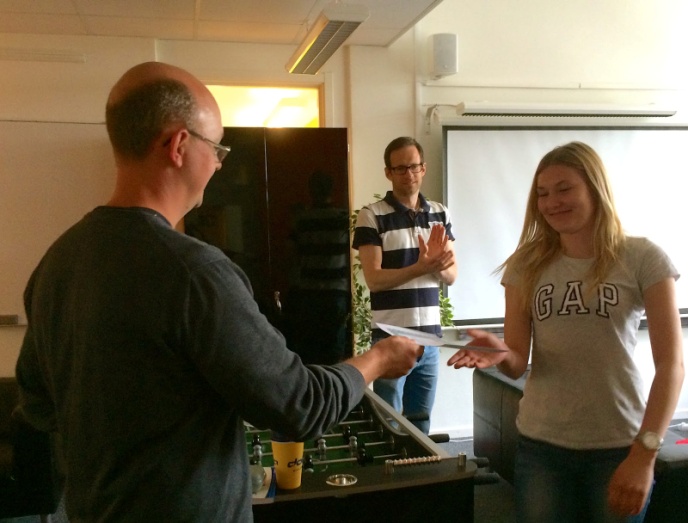 M2 Poland11-15 June 20152nd Transnational Project Meeting  in PolandKatharina Fahrenheim and Åsa Segelod represent the Fridagymnasiet SIFA team at the meeting at the partner school in Grojec, Poland.2nd Transnational Project Meeting  in PolandKatharina Fahrenheim and Åsa Segelod represent the Fridagymnasiet SIFA team at the meeting at the partner school in Grojec, Poland.A6 Poland15 June 2015Evaluation of Transnational Project Meeting Polandleading to Final Report for M2Evaluation of Transnational Project Meeting Polandleading to Final Report for M2A4,A616 JuneThe very last day of the spring term for teachers in Sweden - Katharina Fahrenheim and Åsa Segelod inform the teachers at the Fridagymnasiet about the activities carried out, the SWOT analysis and discussions during the transnational meeting in Poland. The SIFA teacher team made an evaluation about how to improve the efficiency of handling the questionnaire work as well as disseminating the project activities to the regional paper that has proved not so willing to publish material about the project.The very last day of the spring term for teachers in Sweden - Katharina Fahrenheim and Åsa Segelod inform the teachers at the Fridagymnasiet about the activities carried out, the SWOT analysis and discussions during the transnational meeting in Poland. The SIFA teacher team made an evaluation about how to improve the efficiency of handling the questionnaire work as well as disseminating the project activities to the regional paper that has proved not so willing to publish material about the project.A6Mid-End JuneContinued work on the project progress report for Sweden as well as the online report for the Swedish National Agency.Continued work on the project progress report for Sweden as well as the online report for the Swedish National Agency.A520150902SIFA DAY presentation about the project progress so far including SIFA Parent presentation in the eveningSIFA DAY presentation about the project progress so far including SIFA Parent presentation in the eveningA220150910Preparation with students for the C7-C8 SIFA Tasks and Activities on ethics in GreecePreparation with students for the C7-C8 SIFA Tasks and Activities on ethics in GreeceA220150924Preparation with students for the C7-C8 SIFA Tasks and Activities on ethics in GreecePreparation with students for the C7-C8 SIFA Tasks and Activities on ethics in GreeceC7-C827 SEPT-2 OCT2015During the meeting in Greece, matters of Ethics related to internet use were mostly dealt with, such as plagiarism, copyrights, rights and responsibilities, ways of acting, etc.Participating students: Lovisa Wikmark, Evelina Pettersson, Josefin Viljakainen, Adam Strandberg-HassellindParticipating Teachers: Katharina Fahrenheim, Mikael SunnanquistDuring the meeting in Greece, matters of Ethics related to internet use were mostly dealt with, such as plagiarism, copyrights, rights and responsibilities, ways of acting, etc.Participating students: Lovisa Wikmark, Evelina Pettersson, Josefin Viljakainen, Adam Strandberg-HassellindParticipating Teachers: Katharina Fahrenheim, Mikael SunnanquistA620151005Evaluation meeting with the students who participated in the C7-C8 meetingEvaluation meeting with the students who participated in the C7-C8 meetingA520161021Presentation for all year 2 students about about the outcomes of the C7-C8 Activities in Greece.http://www.sifaplus.eu/en/ethics/gallery/item/377-ethics-swedish-presentation-of-sifa-meeting-in-kosA520151019-20151023After the Learning activity in Greece, the participating students visited the Fridaskolan compulsory schools in Vänersborg, Trollhättan and Uddevalla to inform and implement their knowledge.  After the Learning activity in Greece, the participating students visited the Fridaskolan compulsory schools in Vänersborg, Trollhättan and Uddevalla to inform and implement their knowledge.  A520151104Presentation for all year 1 and 3 students about about the outcomes of the C7-C8 Activities in Greece.Presentation for all year 1 and 3 students about about the outcomes of the C7-C8 Activities in Greece.A420151103-20151105In Stockholm with LIN Education to take part in the the SETT - ”Scandinavian Educational Technology Transformation” - expo, where Education technology solutions and inventions of the future are presented. Meeting politicians for dialogues concerning relevant topics.Pictures with: Top -the minister of Education, Mr Jan BjörklundMiddle Sweden’s Prime Minister Stefan LöfvénBottom - Sweden’s Former Prime Minister Mr Fredrik Reinfeldt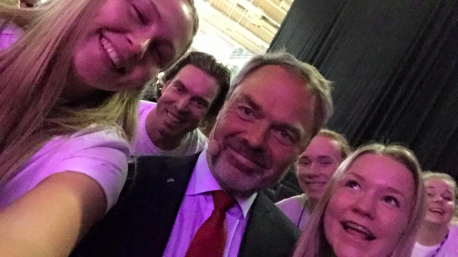 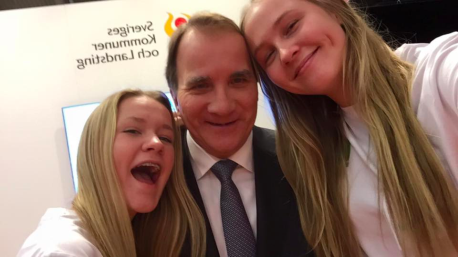 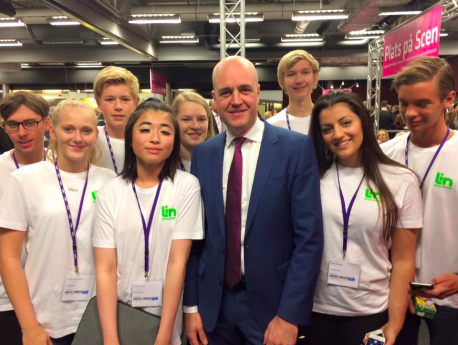 http://settdagarna.se/http://lineducation.se/ In Stockholm with LIN Education to take part in the the SETT - ”Scandinavian Educational Technology Transformation” - expo, where Education technology solutions and inventions of the future are presented. Meeting politicians for dialogues concerning relevant topics.Pictures with: Top -the minister of Education, Mr Jan BjörklundMiddle Sweden’s Prime Minister Stefan LöfvénBottom - Sweden’s Former Prime Minister Mr Fredrik Reinfeldthttp://settdagarna.se/http://lineducation.se/ A4, A520151214Presentation on C7-C8 Greece activities for the 8th and 9th year pupils at the compulsory schools in Vänersborg and TrollhättanPresentation on C7-C8 Greece activities for the 8th and 9th year pupils at the compulsory schools in Vänersborg and TrollhättanA620160121Post C7-C8 survey workPost C7-C8 survey workA220160302SIFA information and documentation meeting for all staff - what has been done so far, what is left to doSIFA information and documentation meeting for all staff - what has been done so far, what is left to doA220160309Preparatory meeting with coordinator, teachers and students for SIFA C9-C10 in PolandPreparatory meeting with coordinator, teachers and students for SIFA C9-C10 in PolandC9-C1023-30 AprilMeeting in Poland on Internet SafetyParticipating students: Wilma Johnte, Hanna-Klara Petterson, Brittan Kaymaz, Filippa BrodénParticipating Teachers: Erik Alvin, Robert TuvesonMeeting in Poland on Internet SafetyParticipating students: Wilma Johnte, Hanna-Klara Petterson, Brittan Kaymaz, Filippa BrodénParticipating Teachers: Erik Alvin, Robert TuvesonA520160511Presentation for all year 2 students about about the outcomes of the C9-C10 Activities in Poland.Presentation for all year 2 students about about the outcomes of the C9-C10 Activities in Poland.A520160530Presentation for all year 1 students about about the outcomes of the C9-C10 Activities in Poland.Presentation for all year 1 students about about the outcomes of the C9-C10 Activities in Poland.A520160601Presentation for all year 3 students about about the outcomes of the C9-C10 Activities in Poland.Presentation for all year 3 students about about the outcomes of the C9-C10 Activities in Poland.A9160601SIFA Evaluation meeting in school with all students. 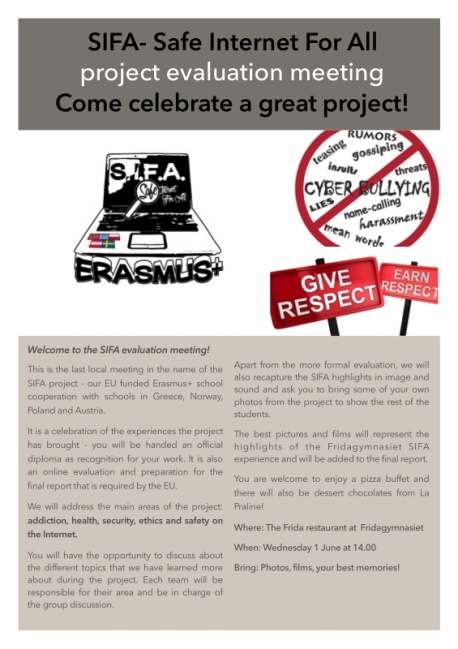 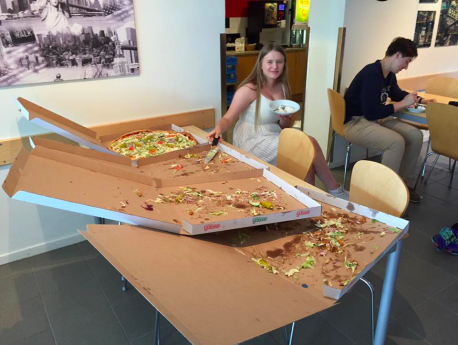 SIFA Evaluation meeting in school with all students. A1160602+160614Report and documentation meeting for mobility tool+, with International coordinator, teachers and principals at Fridagymnasiet.Report and documentation meeting for mobility tool+, with International coordinator, teachers and principals at Fridagymnasiet.A1160614Preparation for the M3 meeting in Austria, the International coordinator, the principals and the Swedish teacher participating in the meeting.Preparation for the M3 meeting in Austria, the International coordinator, the principals and the Swedish teacher participating in the meeting.